Vyos 1.1.8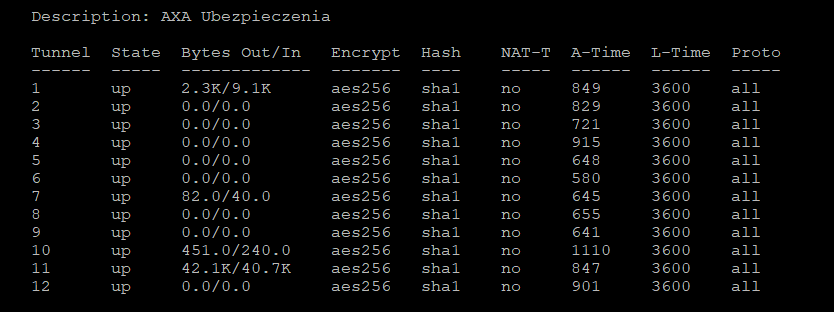 Vyos 1.2.rc5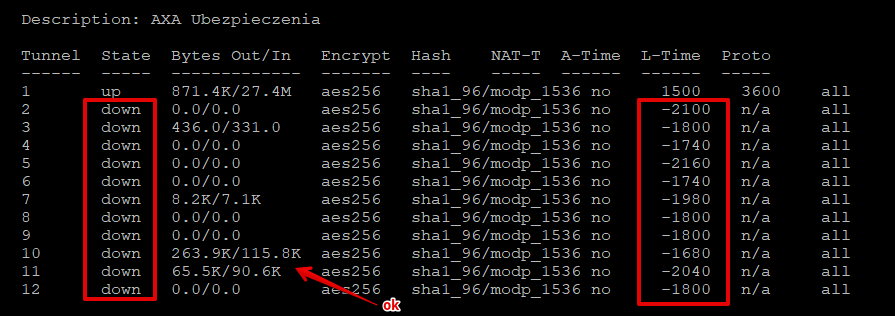 